Publicado en Barcelona el 21/09/2022 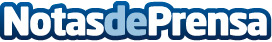 Coinstar se consolida en las Islas Baleares gracias a la ampliación de su presencia en EroskiDurante los últimos meses, Coinstar ha incrementado el número de quioscos instalados en establecimientos Eroski de las Islas Baleares y ha empezado a trabajar con Condis en CataluñaDatos de contacto:Jacques Giribet - Director General de Coinstar España900 423 550Nota de prensa publicada en: https://www.notasdeprensa.es/coinstar-se-consolida-en-las-islas-baleares Categorias: Franquicias Finanzas Cataluña Baleares Consumo http://www.notasdeprensa.es